КучIдул рикIкIиналъул къец.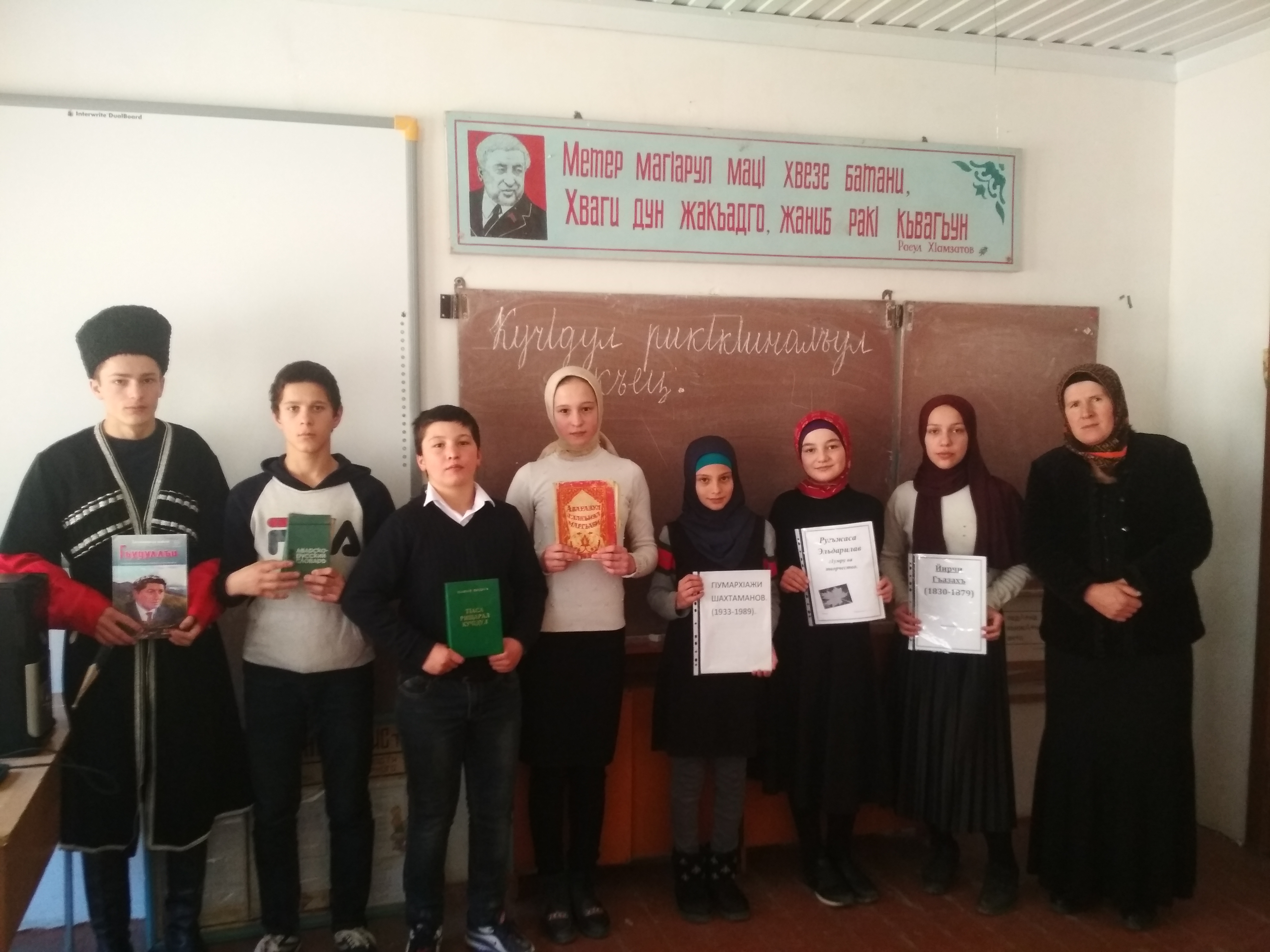 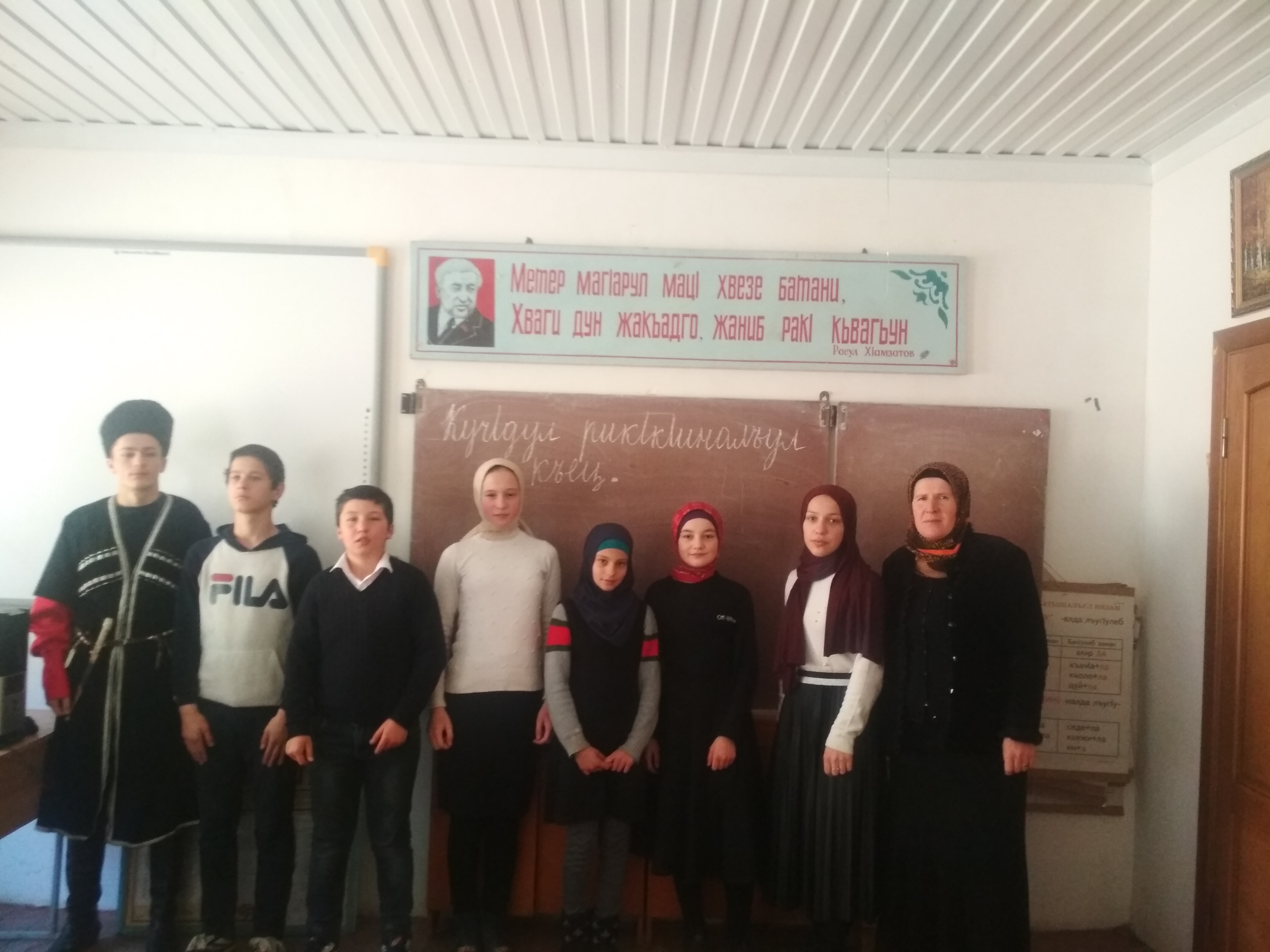 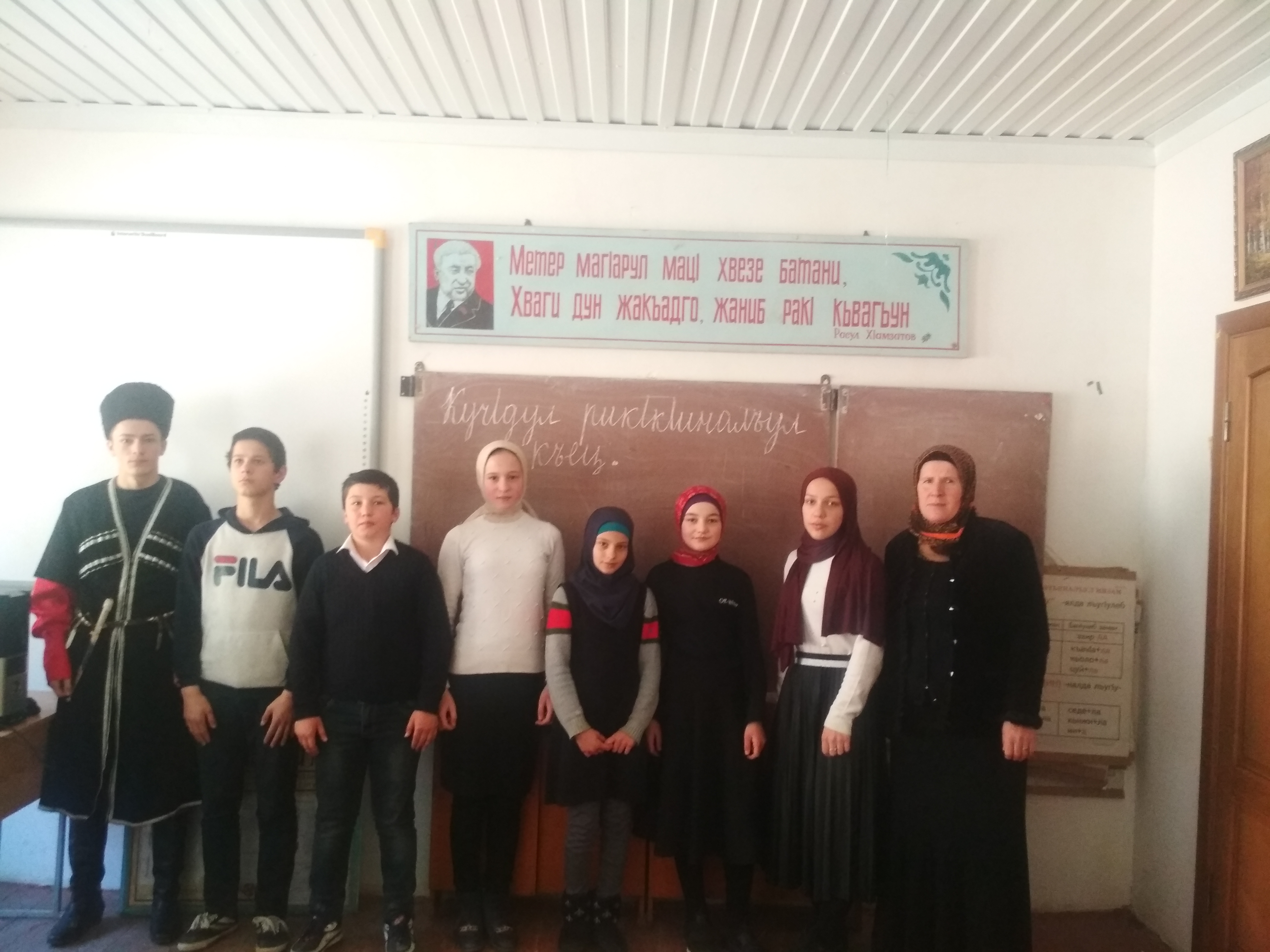 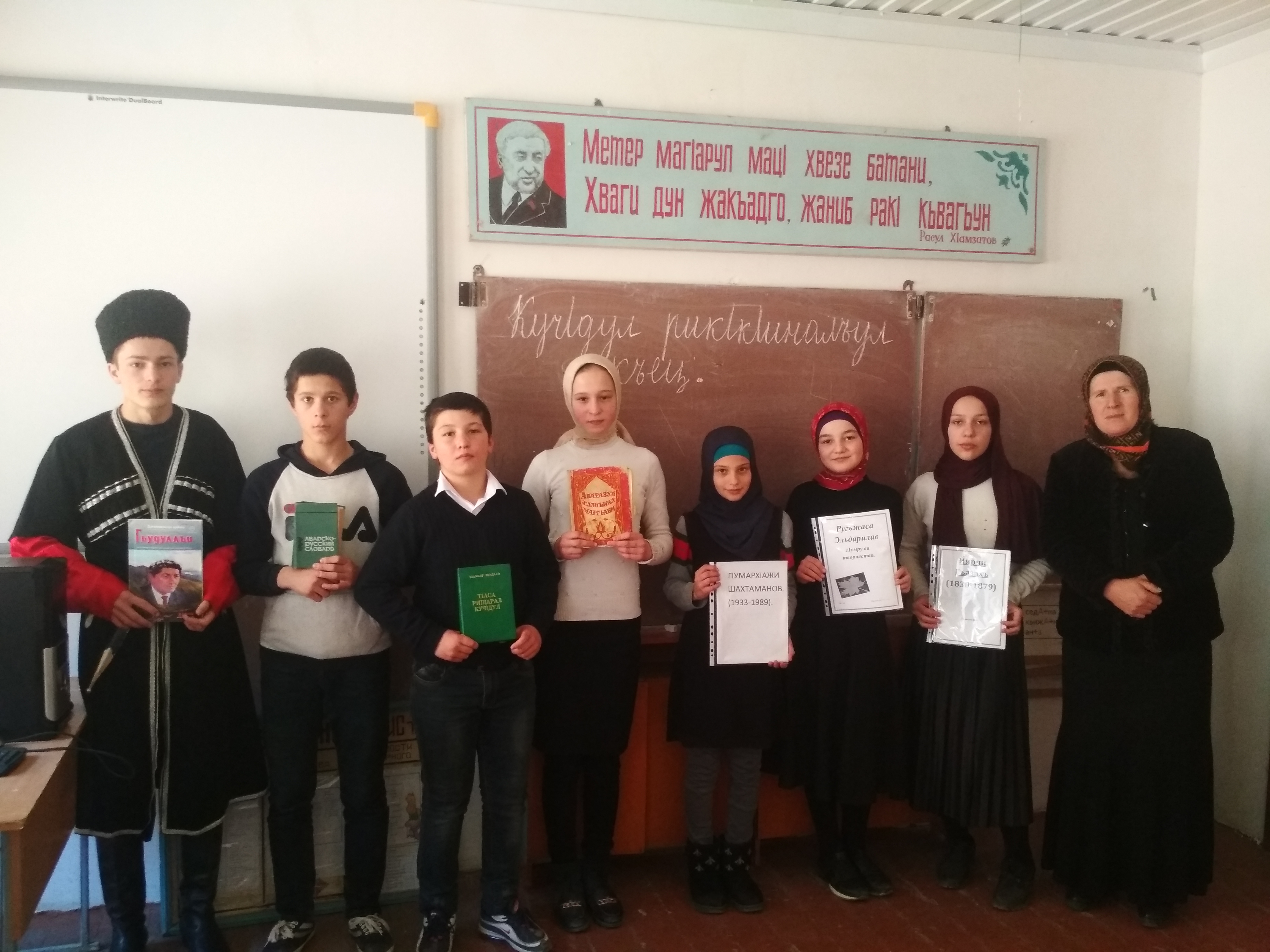 